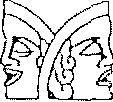 МИНИСТЕРСТВО КУЛЬТУРЫ РОССИЙСКОЙ ФЕДЕРАЦИИМинистерство культуры Оренбургской областиГОСУДАРСТВЕННОЕ АВТОНОМНОЕ  УЧРЕЖДЕНИЕ КУЛЬТУРЫ «ОРЕНБУРГСКИЙ ГОСУДАРСТВЕННЫЙ ОБЛАСТНОЙ ДРАМАТИЧЕСКИЙ ТЕАТР им. М. ГОРЬКОГО»ГАУК «ОГОДТ»                       			                                        		                            тел      77-10-85 ИНН 5610010552 КПП 561001001				                                          		                      77-25-85 БИК 045354885						           		                   	                      77-42-56 р/с 40603810800004000032 в АО «Банк Оренбург»		                                                                                 факс    77-10-85                     460000 г. Оренбург, ул. Советская, 26						                E-mail: orendrama@mail.orb.ru___2024__№ ______На  №______________от________________        ГАУК «Оренбургский государственный областной драматический театр им. М. Горького»  в соответствии с п 3.5. статьи 17.1 ФЗ № 135 от 26.07.2006г. «О защите конкуренции» и Постановлением Правительства РФ от 09.09.2021 № 1529 в целях заключения договора аренды для создания необходимых условий организации питания посетителей и работников организаций культуры приглашает к сотрудничеству организации общественного питания:Имущество: нежилое помещение общей площадью 2.5 кв. м., (Литер Е Е1), расположено на первом этаже (№ 16 согласно выкопировке поэтажного плана) в 4-6-3 этажном здании с техническим этажом и подвалом в здании Областного драматического театра им М. Горького по адресу: г. Оренбург, ул. Советская/ Пушкинская/Ленинская д. 26/45/40, кадастровый № 56:44:0601001:1401, закрепленного на праве оперативного управления за ГАУК «Оренбургский государственный областной драматический театр им. М. Горького».Цель использования имущества: для организации общественного питания (автоматические кофейные аппараты, вендинговые кофейные аппараты).Предполагаемый срок аренды: с 01.06.2024г. по 29.05.2025г.                    Размер арендной платы (за весь срок аренды): 32 297,42 (Тридцать две               тысячи двести девяносто семь) рублей 42 копейки. Проект договора аренды прилагается.Директор театра                                                                                   П.Л. ЦеремпиловН.В. Рахимова8 (3532) 77-10-35